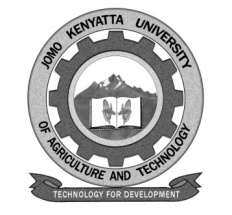 W1-2-60-1-6JOMO KENYATTA UNIVERSITY OF AGRICULTURE AND TECHNOLOGYUNIVERSITY EXAMINATIONS 2020/2021THIRD YEAR SUPPLEMENTARY/SPECIAL EXAMINATION FOR THE DEGREE OF BACHELOR OF SCIENCE IN AGRIBUSINESS MANAGEMENT AND ENTERPRISE DEVELOPMENTAME 2304: HUMAN RESOURCE DEVELOPMENT IN AGRIBUSINESSDATE: MARCH 2021	                                                                                           TIME: 2 HOURS   INSTRUCTIONS:	ANSWER QUESTION ONE (COMPULSORY) AND ANY OTHER TWO QUESTIONSQUESTION ONE: 30 MARKSa.	Explain how employees are recommended for training opportunities in an Organization.									(5 marks)b.	State the Benefits that employees accrue after training.			 (5 marks)c.	State the merits the organization gets after training employees.	(5 marks)d.	State the role of evaluation in training process.				(5 marks)e.	An organization that does not allow employees to train and develop ceases to be.	Explain this statement giving relevant examples.			(5 marks)f.	Explain critically, how you can determine staff placement in relevant places within the organization.								(5 marks)QUESTION TWO: 20 MARKSa.	Discuss any five strategies that a trainer can use to train employees.	(10 marks)b.	State merits and demerits for each strategy named in Q2i, in relation to work place.										(10 marks)QUESTION THREE: 20 MARKSExplain the training materials you require when conducting farmer training.QUESTION FOUR: 20 MARKSExplain strategies and channels for marketing agricultural training programmes effectively.